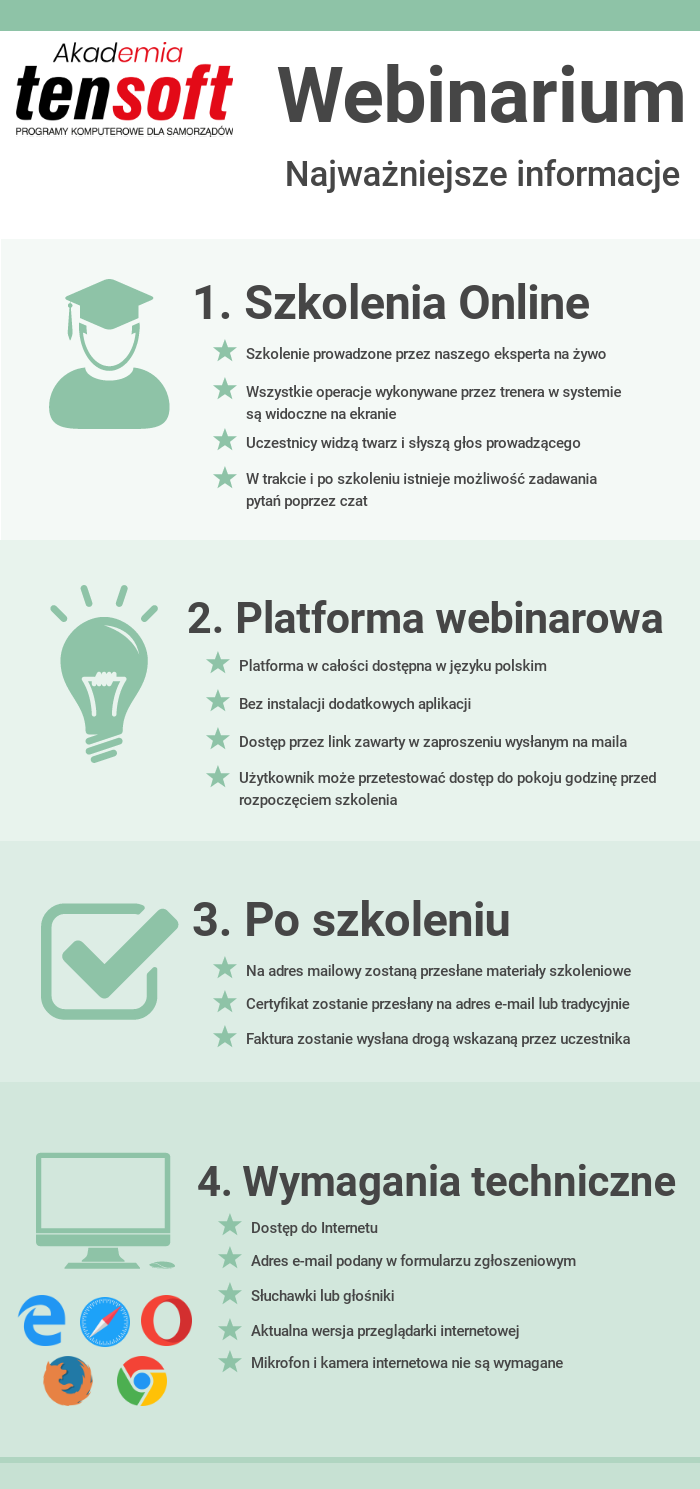 Zapraszamy na Webinarium doskonalące użytkowników Systemu AdASZapraszamy na Webinarium doskonalące użytkowników Systemu AdASZapraszamy na Webinarium doskonalące użytkowników Systemu AdASZapraszamy na Webinarium doskonalące użytkowników Systemu AdASPROBLEMATYKA ZWIĄZANA Z GOSPODARKĄ ODPADAMI W GMINIEPROBLEMATYKA ZWIĄZANA Z GOSPODARKĄ ODPADAMI W GMINIEPROBLEMATYKA ZWIĄZANA Z GOSPODARKĄ ODPADAMI W GMINIEPROBLEMATYKA ZWIĄZANA Z GOSPODARKĄ ODPADAMI W GMINIEData:7 września 2021 r.Czas:10.00-12.00Narzędzie:Platforma ClickMeetingPlatforma ClickMeetingPlatforma ClickMeetingCena:*89,00 zł./1 osobę – zgłoszenia przyjmujemy do 02-09-2021 r.Liczba miejsc jest ograniczona.*89,00 zł./1 osobę – zgłoszenia przyjmujemy do 02-09-2021 r.Liczba miejsc jest ograniczona.*89,00 zł./1 osobę – zgłoszenia przyjmujemy do 02-09-2021 r.Liczba miejsc jest ograniczona.DLA KOGO?DLA KOGO?DLA KOGO?DLA KOGO?- osoby odpowiedzialne za naliczanie opłat oraz gospodarkę odpadami w urzędach miast i gmin, związkach samorządowych, zakładach komunalnych i jednostkach organizacyjnych. - osoby odpowiedzialne za naliczanie opłat oraz gospodarkę odpadami w urzędach miast i gmin, związkach samorządowych, zakładach komunalnych i jednostkach organizacyjnych. - osoby odpowiedzialne za naliczanie opłat oraz gospodarkę odpadami w urzędach miast i gmin, związkach samorządowych, zakładach komunalnych i jednostkach organizacyjnych. - osoby odpowiedzialne za naliczanie opłat oraz gospodarkę odpadami w urzędach miast i gmin, związkach samorządowych, zakładach komunalnych i jednostkach organizacyjnych. JAKIE KORZYŚCI?JAKIE KORZYŚCI?JAKIE KORZYŚCI?JAKIE KORZYŚCI?- bezpośredni kontakt z ekspertem,
- optymalizacja pracy w module Odpady,- uporządkowanie dotychczasowej wiedzy w ramach omawianego modułu,- poznanie konkretnych przykładów,- możliwość zadawania pytań w trakcie i po webinarze.- bezpośredni kontakt z ekspertem,
- optymalizacja pracy w module Odpady,- uporządkowanie dotychczasowej wiedzy w ramach omawianego modułu,- poznanie konkretnych przykładów,- możliwość zadawania pytań w trakcie i po webinarze.- bezpośredni kontakt z ekspertem,
- optymalizacja pracy w module Odpady,- uporządkowanie dotychczasowej wiedzy w ramach omawianego modułu,- poznanie konkretnych przykładów,- możliwość zadawania pytań w trakcie i po webinarze.- bezpośredni kontakt z ekspertem,
- optymalizacja pracy w module Odpady,- uporządkowanie dotychczasowej wiedzy w ramach omawianego modułu,- poznanie konkretnych przykładów,- możliwość zadawania pytań w trakcie i po webinarze.PROGRAM:PROGRAM:PROGRAM:PROGRAM:Kartoteki i deklaracje – ważne funkcje dotyczące codziennej pracy użytkownika:Problematyka związana z osobami zameldowanymi a deklarowanymi,Wprowadzanie deklaracji wraz z lokalami i składnikami,Kryteria wyszukiwania w rejestrze kartotek, rejestrze lokali, rejestrze dokumentów (decyzji, deklaracji, zawiadomień itd.), Wyszukiwanie po adresie korespondencyjnym,Weryfikacja liczby osób zameldowanych a deklarowanych,Postępowania i decyzje (kwotowe i bez kwotowe),Zmiana metody rozliczania odpadów (np. z osób na wodę),Zawiadomienia,Punkty odbioru,Informacja o opłacie – z poziomu deklaracji czy kartoteki?,Funkcje masowe,Ulgi z tytułu kompostowania bioodpadów bądź karty dużej rodziny. Emisja do Kart kontowychEmisja kwot do Kart Kontowych, jak również: rodzaje emisji ze względu na lokale i przedmioty opodatkowania, funkcje powiązane z emisją, zestawienia),Cofanie emisji – przypadki,Dodatkowy przypis za brak segregacji.Usprawnienia w pracy przy najczęstszych operacjach:Usuwanie dokumentów (edycja numeracji),Masowe wystawianie zawiadomień z rejestru lokali,Wprowadzanie i zmiana składników wraz ze stawkami z podziałem na lokale zamieszkałe 
i niezamieszkałe,Możliwość wprowadzenia pojemnika z zmiennoprzecinkową częstotliwością, Wydruk tabeli prostej alternatywa dla ręcznego przepisywania,Wprowadzanie i zmiana składników wraz ze stawkami z podziałem na lokale zamieszkałe 
i niezamieszkałe,Grupowanie kartotek – słownik,Błędy na wydrukach (wynikające z rożnych przyczyn).
System eOdpady – najważniejsze funkcje wspomagający pracę modułu:Zarządzanie PSZOK-iem,Przesył danych dotyczących ilości wywozu odpadów przez firmę wywozową,Układanie  harmonogramu wywozu.Kartoteki i deklaracje – ważne funkcje dotyczące codziennej pracy użytkownika:Problematyka związana z osobami zameldowanymi a deklarowanymi,Wprowadzanie deklaracji wraz z lokalami i składnikami,Kryteria wyszukiwania w rejestrze kartotek, rejestrze lokali, rejestrze dokumentów (decyzji, deklaracji, zawiadomień itd.), Wyszukiwanie po adresie korespondencyjnym,Weryfikacja liczby osób zameldowanych a deklarowanych,Postępowania i decyzje (kwotowe i bez kwotowe),Zmiana metody rozliczania odpadów (np. z osób na wodę),Zawiadomienia,Punkty odbioru,Informacja o opłacie – z poziomu deklaracji czy kartoteki?,Funkcje masowe,Ulgi z tytułu kompostowania bioodpadów bądź karty dużej rodziny. Emisja do Kart kontowychEmisja kwot do Kart Kontowych, jak również: rodzaje emisji ze względu na lokale i przedmioty opodatkowania, funkcje powiązane z emisją, zestawienia),Cofanie emisji – przypadki,Dodatkowy przypis za brak segregacji.Usprawnienia w pracy przy najczęstszych operacjach:Usuwanie dokumentów (edycja numeracji),Masowe wystawianie zawiadomień z rejestru lokali,Wprowadzanie i zmiana składników wraz ze stawkami z podziałem na lokale zamieszkałe 
i niezamieszkałe,Możliwość wprowadzenia pojemnika z zmiennoprzecinkową częstotliwością, Wydruk tabeli prostej alternatywa dla ręcznego przepisywania,Wprowadzanie i zmiana składników wraz ze stawkami z podziałem na lokale zamieszkałe 
i niezamieszkałe,Grupowanie kartotek – słownik,Błędy na wydrukach (wynikające z rożnych przyczyn).
System eOdpady – najważniejsze funkcje wspomagający pracę modułu:Zarządzanie PSZOK-iem,Przesył danych dotyczących ilości wywozu odpadów przez firmę wywozową,Układanie  harmonogramu wywozu.Kartoteki i deklaracje – ważne funkcje dotyczące codziennej pracy użytkownika:Problematyka związana z osobami zameldowanymi a deklarowanymi,Wprowadzanie deklaracji wraz z lokalami i składnikami,Kryteria wyszukiwania w rejestrze kartotek, rejestrze lokali, rejestrze dokumentów (decyzji, deklaracji, zawiadomień itd.), Wyszukiwanie po adresie korespondencyjnym,Weryfikacja liczby osób zameldowanych a deklarowanych,Postępowania i decyzje (kwotowe i bez kwotowe),Zmiana metody rozliczania odpadów (np. z osób na wodę),Zawiadomienia,Punkty odbioru,Informacja o opłacie – z poziomu deklaracji czy kartoteki?,Funkcje masowe,Ulgi z tytułu kompostowania bioodpadów bądź karty dużej rodziny. Emisja do Kart kontowychEmisja kwot do Kart Kontowych, jak również: rodzaje emisji ze względu na lokale i przedmioty opodatkowania, funkcje powiązane z emisją, zestawienia),Cofanie emisji – przypadki,Dodatkowy przypis za brak segregacji.Usprawnienia w pracy przy najczęstszych operacjach:Usuwanie dokumentów (edycja numeracji),Masowe wystawianie zawiadomień z rejestru lokali,Wprowadzanie i zmiana składników wraz ze stawkami z podziałem na lokale zamieszkałe 
i niezamieszkałe,Możliwość wprowadzenia pojemnika z zmiennoprzecinkową częstotliwością, Wydruk tabeli prostej alternatywa dla ręcznego przepisywania,Wprowadzanie i zmiana składników wraz ze stawkami z podziałem na lokale zamieszkałe 
i niezamieszkałe,Grupowanie kartotek – słownik,Błędy na wydrukach (wynikające z rożnych przyczyn).
System eOdpady – najważniejsze funkcje wspomagający pracę modułu:Zarządzanie PSZOK-iem,Przesył danych dotyczących ilości wywozu odpadów przez firmę wywozową,Układanie  harmonogramu wywozu.Kartoteki i deklaracje – ważne funkcje dotyczące codziennej pracy użytkownika:Problematyka związana z osobami zameldowanymi a deklarowanymi,Wprowadzanie deklaracji wraz z lokalami i składnikami,Kryteria wyszukiwania w rejestrze kartotek, rejestrze lokali, rejestrze dokumentów (decyzji, deklaracji, zawiadomień itd.), Wyszukiwanie po adresie korespondencyjnym,Weryfikacja liczby osób zameldowanych a deklarowanych,Postępowania i decyzje (kwotowe i bez kwotowe),Zmiana metody rozliczania odpadów (np. z osób na wodę),Zawiadomienia,Punkty odbioru,Informacja o opłacie – z poziomu deklaracji czy kartoteki?,Funkcje masowe,Ulgi z tytułu kompostowania bioodpadów bądź karty dużej rodziny. Emisja do Kart kontowychEmisja kwot do Kart Kontowych, jak również: rodzaje emisji ze względu na lokale i przedmioty opodatkowania, funkcje powiązane z emisją, zestawienia),Cofanie emisji – przypadki,Dodatkowy przypis za brak segregacji.Usprawnienia w pracy przy najczęstszych operacjach:Usuwanie dokumentów (edycja numeracji),Masowe wystawianie zawiadomień z rejestru lokali,Wprowadzanie i zmiana składników wraz ze stawkami z podziałem na lokale zamieszkałe 
i niezamieszkałe,Możliwość wprowadzenia pojemnika z zmiennoprzecinkową częstotliwością, Wydruk tabeli prostej alternatywa dla ręcznego przepisywania,Wprowadzanie i zmiana składników wraz ze stawkami z podziałem na lokale zamieszkałe 
i niezamieszkałe,Grupowanie kartotek – słownik,Błędy na wydrukach (wynikające z rożnych przyczyn).
System eOdpady – najważniejsze funkcje wspomagający pracę modułu:Zarządzanie PSZOK-iem,Przesył danych dotyczących ilości wywozu odpadów przez firmę wywozową,Układanie  harmonogramu wywozu.DLACZEGO MY?DLACZEGO MY?DLACZEGO MY?DLACZEGO MY?Nasi trenerzy to wieloletni pracownicy i praktycy w obsłudze systemów ERP. Prowadzący partycypują 
w procesie tworzenia i aktualizacji programów obsługujących Administrację Publiczną i klientów biznesowych. Wiedza przekazywana w trakcie szkolenia jest oparta na doświadczeniu trenerów 
w pracy z konkretnymi modułami. Szkoleniowcy dysponują wiedzą z zakresu przepisów prawa 
co znacząco ułatwia przekazywanie informacji, nie tylko pod kątem funkcjonalnym systemów.Nasi trenerzy to wieloletni pracownicy i praktycy w obsłudze systemów ERP. Prowadzący partycypują 
w procesie tworzenia i aktualizacji programów obsługujących Administrację Publiczną i klientów biznesowych. Wiedza przekazywana w trakcie szkolenia jest oparta na doświadczeniu trenerów 
w pracy z konkretnymi modułami. Szkoleniowcy dysponują wiedzą z zakresu przepisów prawa 
co znacząco ułatwia przekazywanie informacji, nie tylko pod kątem funkcjonalnym systemów.Nasi trenerzy to wieloletni pracownicy i praktycy w obsłudze systemów ERP. Prowadzący partycypują 
w procesie tworzenia i aktualizacji programów obsługujących Administrację Publiczną i klientów biznesowych. Wiedza przekazywana w trakcie szkolenia jest oparta na doświadczeniu trenerów 
w pracy z konkretnymi modułami. Szkoleniowcy dysponują wiedzą z zakresu przepisów prawa 
co znacząco ułatwia przekazywanie informacji, nie tylko pod kątem funkcjonalnym systemów.Nasi trenerzy to wieloletni pracownicy i praktycy w obsłudze systemów ERP. Prowadzący partycypują 
w procesie tworzenia i aktualizacji programów obsługujących Administrację Publiczną i klientów biznesowych. Wiedza przekazywana w trakcie szkolenia jest oparta na doświadczeniu trenerów 
w pracy z konkretnymi modułami. Szkoleniowcy dysponują wiedzą z zakresu przepisów prawa 
co znacząco ułatwia przekazywanie informacji, nie tylko pod kątem funkcjonalnym systemów.Jak dokonać zgłoszenia?Jak dokonać zgłoszenia?Jak dokonać zgłoszenia?Jak dokonać zgłoszenia?Należy wypełnić formularz zgłoszeniowy online dostępny na stronie www.szkolenia.tensoft.pl lub przesłać faxem pobraną i wypełnioną kartę zgłoszenia.Należy wypełnić formularz zgłoszeniowy online dostępny na stronie www.szkolenia.tensoft.pl lub przesłać faxem pobraną i wypełnioną kartę zgłoszenia.Należy wypełnić formularz zgłoszeniowy online dostępny na stronie www.szkolenia.tensoft.pl lub przesłać faxem pobraną i wypełnioną kartę zgłoszenia.Należy wypełnić formularz zgłoszeniowy online dostępny na stronie www.szkolenia.tensoft.pl lub przesłać faxem pobraną i wypełnioną kartę zgłoszenia.Kontakt:	Tensoft Sp. z o.o.ul. Technologiczna 2, 45-839 OpoleTelefon: 77 540 78 40, kom. 602 358 748, fax: 77 544 60 85e-mail: szkolenia@tensoft.pl , strona: www.tensoft.pl Kontakt:	Tensoft Sp. z o.o.ul. Technologiczna 2, 45-839 OpoleTelefon: 77 540 78 40, kom. 602 358 748, fax: 77 544 60 85e-mail: szkolenia@tensoft.pl , strona: www.tensoft.pl Kontakt:	Tensoft Sp. z o.o.ul. Technologiczna 2, 45-839 OpoleTelefon: 77 540 78 40, kom. 602 358 748, fax: 77 544 60 85e-mail: szkolenia@tensoft.pl , strona: www.tensoft.pl Kontakt:	Tensoft Sp. z o.o.ul. Technologiczna 2, 45-839 OpoleTelefon: 77 540 78 40, kom. 602 358 748, fax: 77 544 60 85e-mail: szkolenia@tensoft.pl , strona: www.tensoft.pl 